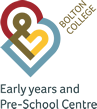 Bolton College Early Years & Pre-School Centre 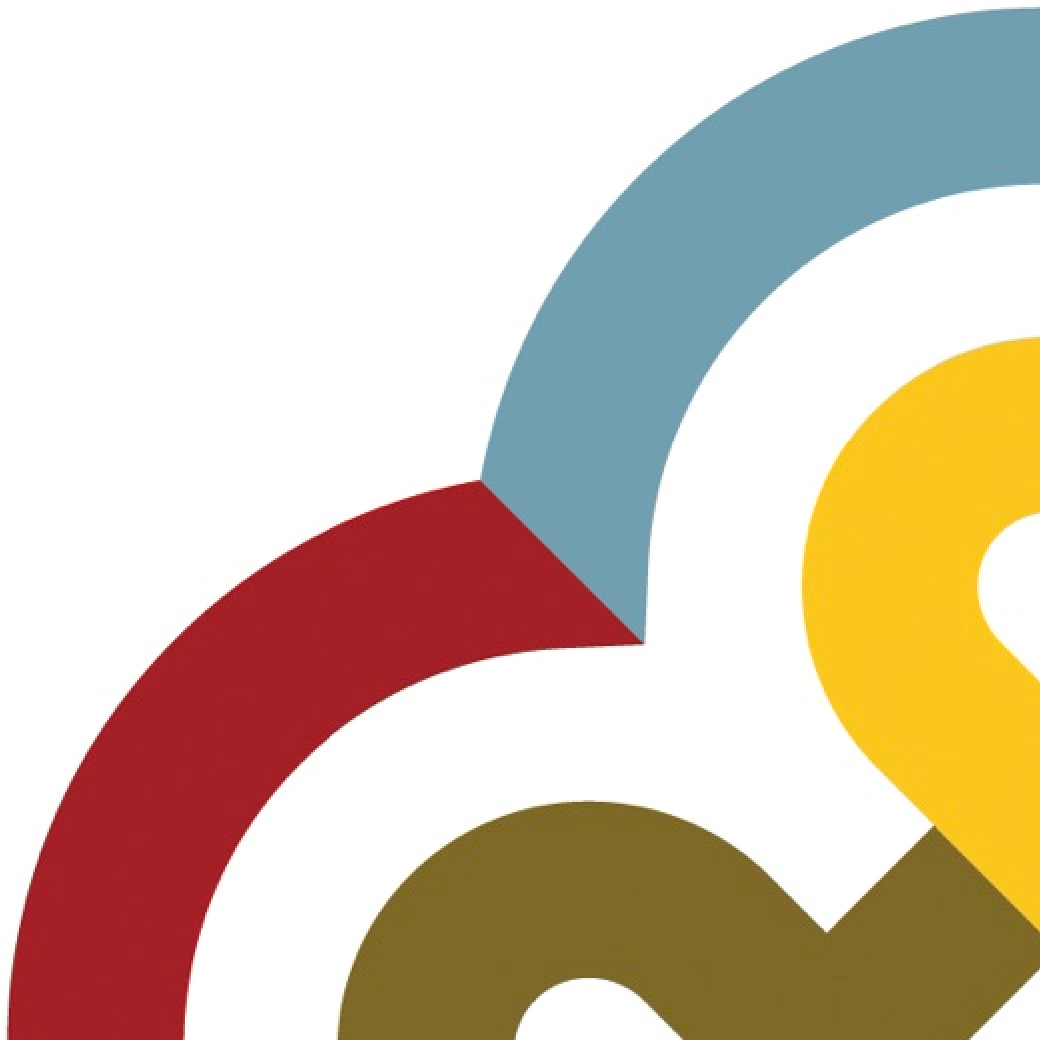 Early Years Pupil Premium (EYPP) Policy 2023-24 Introduction The Early Years Pupil Premium is available to specific children within this setting. It is an additional supplement and will be used to enhance the opportunities and experiences for individual children. It will be used in agreement with parents, who must give permission to improve / accelerate outcomes for their child. Funding (2023-2024) How EYPP will work. Children who are 3 and 4 and who meet the eligibility criteria will be   funded at a rate of 62p an hour which equates to £353.00 per annum.  Eligibility             3 and 4-year-olds will be eligible for EYPP if the child receives the universal 15 hours                  entitlement, and they meet any of the following criteria:            their family gets one of the following:income Supportincome-based Jobseeker’s Allowanceincome-related employment and support allowancesupport under part VI of the Immigration and Asylum Act 1999the guaranteed element of state pension creditchild tax credit, provided they are not also entitled to working tax credit and have an annual gross income of no more than £16,190working tax credit run-on, which is paid for 4 weeks after they stop qualifying for working tax credituniversal credit (household income must be less than £7,400 a year after tax, not including any benefits - this is assessed on up to 3 of the parent’s most recent universal credit assessment periods) - further guidance on checking eligibility is set out belowthey are currently being looked after by a local authority in England or Walesthey have left care in England or Wales through:an adoption ordera special guardianship ordera child arrangements order          If a child qualifies for EYPP under more than one set of criteria, they will only attract the                    funding once.          EYPP is payable only on the universal 15 hours entitlement and not on the additional 15            hours entitlement for working parents.How we will use the EYPP  Our Centre will ensure that the EYPP reaches the groups of children for whom it is intended and that it makes a significant impact on their developmental outcomes. The EYPP will be used to provide additional resources and staff development to enable us to meet the needs of the individual children. We strive to offer the best possible outcomes for every child and the additional funding will facilitate this. We aim to address any underlying inequalities between the children who are eligible for EYPP and the rest of the children in the setting. We will use the EYPP funding to provide additional support e.g. Additional sessions in small groups and individually provided by the Communication Champion Lead where children require speech and language development; attention and listening skills development; interpersonal skills e.g., eye contact Staff CPD on issues which require specialist help and support  Additional one to one support and small group work for children who need confidence building  Additional resources where they can be used to support children who are not meeting expectations in one or more of the seven areas.  Working with Parents Parents will be informed of EYPP funding through the Personal Information and Permission Booklet and during induction meetings. We will work with parents during Parents/Carers Week meetings and through one-to-one meetings to identify areas where the children are not meeting their learning goals and to develop shared strategies for improving learning in these areas. We will explain the additional support invested in children’s learning from EYPP and keep them updated on progress made with this learning. Key Worker Each child will have a key worker who understands the individual needs of the child they are working with. They will identify targets with parents and regularly report on progress through meetings with the Key Worker. Monitoring Outcomes The Centre will track the progress and achievement of individual children and the group of children for whom EYPP funding is claimed, across the seven areas of learning. The results of the tracking will be analysed to find out whether there are specific groups e.g.                defined by gender, ethnicity or the whole EYPP group and whether they are underachieving               in any area. Any under achievements by individuals or groups will be addressed through              relevant strategies. The outcomes of applying these strategies will be monitored to check if                  children are benefiting from the additional work / resource invested in them.    Complaints  If parents and carers have any concerns about the EYPP Policy or how this is being applied at the Centre, they can speak to the Nursery Manager to resolve the issues informally. If parents /carers feel that they can’t do this for any reason or they have tried to resolve the issue informally but this hasn’t been to their satisfaction, they can use the College Complaints Policy.  Programme / Business Area: Early Years / Student Services Prepared By: Nursery Manager & Student Experience Manager Approval By: SMT Approval Date: 6th September 2023 Next Review Date: 7th September 2024 College Website Link: EY Pupil Premium Policy  